PRENOM NOM DE FAMILLE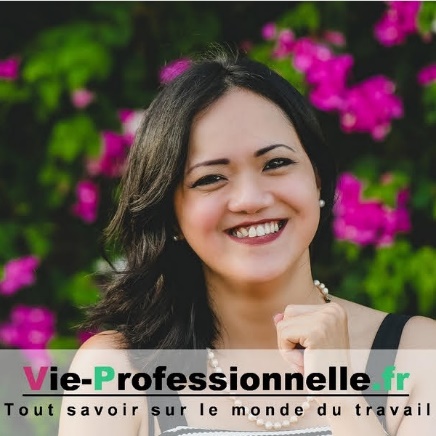 Date		Nom de la formationVille		Nom de l’organisme de formationDate		Nom de la formationVille		Nom de l’organisme de formationDate		Nom du métierVille		Nom de l’entreprisePrincipales tâches effectuéesPrincipales tâches effectuéesPrincipales tâches effectuéesDate		Nom du métierVille		Nom de l’entreprisePrincipales tâches effectuéesPrincipales tâches effectuéesPrincipales tâches effectuéesPassion : Décrire la passionPassion : Décrire la passionPassion : Décrire la passionNom du métierDécrire ici votre profil Décrire ici votre profil Décrire ici votre profilDécrire ici votre profil Décrire ici votre profil Décrire ici votre profilDécrire ici votre profil Décrire ici votre profil Décrire ici votre profilDécrire ici votre profil Décrire ici votre profil Décrire ici votre profilNom du métierDécrire ici votre profil Décrire ici votre profil Décrire ici votre profilDécrire ici votre profil Décrire ici votre profil Décrire ici votre profilDécrire ici votre profil Décrire ici votre profil Décrire ici votre profilDécrire ici votre profil Décrire ici votre profil Décrire ici votre profilNom du métierDécrire ici votre profil Décrire ici votre profil Décrire ici votre profilDécrire ici votre profil Décrire ici votre profil Décrire ici votre profilDécrire ici votre profil Décrire ici votre profil Décrire ici votre profilDécrire ici votre profil Décrire ici votre profil Décrire ici votre profil🖂Adresse ligne 1Adresse ligne 2CP – VILLE✆Numéro de téléphone@Adresse e-mailFORMATIONSEXPERIENCES PROFESSIONNELLESCOMPETENCESLANGUESCompétencesCompétencesCompétencesLOGICIELSCompétencesCompétencesCompétencesAUTRESCompétencesCompétencesCompétencesCENTRES D’INTERET